基本信息基本信息 更新时间：2024-05-03 20:51  更新时间：2024-05-03 20:51  更新时间：2024-05-03 20:51  更新时间：2024-05-03 20:51 姓    名姓    名牧通用户3215牧通用户3215年    龄35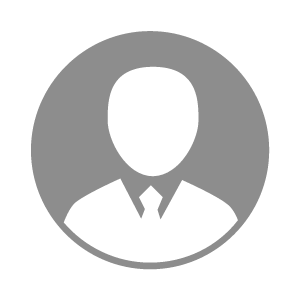 电    话电    话下载后可见下载后可见毕业院校山东畜牧兽医职业学院邮    箱邮    箱下载后可见下载后可见学    历大专住    址住    址山东济宁山东济宁期望月薪5000-10000求职意向求职意向猪饲养员猪饲养员猪饲养员猪饲养员期望地区期望地区山东省/青岛市山东省/青岛市山东省/青岛市山东省/青岛市教育经历教育经历就读学校：山东畜牧兽医职业学院 就读学校：山东畜牧兽医职业学院 就读学校：山东畜牧兽医职业学院 就读学校：山东畜牧兽医职业学院 就读学校：山东畜牧兽医职业学院 就读学校：山东畜牧兽医职业学院 就读学校：山东畜牧兽医职业学院 工作经历工作经历自我评价自我评价其他特长其他特长